Mjesec hrvatske knjige 2014.Međunarodni mjesec školskih knjižnica (listopad 2014.)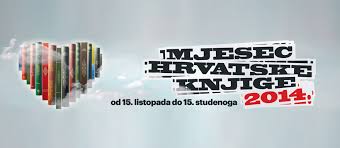 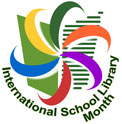 Hodogram aktivnosti školske knjižnice Slavonski Brod									Ravnateljica:								Mirjana Onukijević, prof.Rd. br.AktivnostNositelj aktivnosti/Sudionici aktivnostiNapomenaProjekt razmjene staničnikaISLM Bookmark Exchange Project: School Libraries: Doorways to LifeProjekt se održava u  Međunarodnom mjesecu školskih knjižnica (listopad 2014.)s ciljem povezivanja školskih knjižnica i njihovih korisnika.K. Galić; J. JunačkoZ. Gaić; Učenici INA KnjižničariUčenici INA Moj hobi-likovna umjetnostISLM Bookmark Exchange ProjectLikovno, literarno, fotografski natječaj Hrvatske udruge školskih knjižnicaTema natječaja: Pustinju čini lijepom to što ona negdje u sebi krije izvor...Natječaj se održava u u  Međunarodnom mjesecu školskih knjižnica (listopad 2014.) Učenici TŠSB uključeni su u likovni i literarni natječaj.K. Galić; J. JunačkoZ. Gaić; S. Petrić-GlavašUčeniciŠto čitaš?  Aktivnost poticanja čitanjaAktivnost se provodi u MHK s ciljm poticanja čitanja u suradnji sa svim korisnicima knjižnice. Aktivnost uključuje fotografiranje s omiljenom knjigom u stolici od knjiga nakon čega će biti izrađen pano.K. Galić; J. JunačkoProfesori; Učenici INA Knjižničari; korisnici knjižniceIzrada panoa Mjeseca hrvatske knjige 2014.Uz službene plakate MHK panoima u školi želimo dodatno podsjetiti na ovu manifestaciju.K. Galić; J. JunačkoUčenici INA KnjižničariUređenje prostora školske knjižniceUređenjem prostora želimo da se naši korisnici osjećaju ugodno i pozitivno u prostoru školske knjižnice.K. Galić; J. JunačkoUčenici INA KnjižničariU MHK čitanje je IN!Aktivnost se provodi s ciljem poticanja čitanja učenika. Učenicima će biti ponuđeno pročitati knjigu po svome izboru te  prestavljanje iste na nešto drugačiji način te će za svoj uradak biti vrjednovani na satu HJ.K. Galić; J. JunačkoN. Galić; S. Petrić-Glavaš; B. Sedlić; D. AndrićUčeniciIzložba radova učenika INA Moj hobi-likovna umjetnost u prostoru školske knjižniceIzložbe će se održavati tijekom cijele šk. god. S ciljem predstavljanja radova naših učenika ostalim korisnicima knjižnice.K. Galić; J. JunačkoZ. Gaić; Učenici INA KnjižničariUčenici INA Moj hobi-likovna umjetnostIzrada panoa Koji je tvoj digitalni otisak?Sadržaj panoa podsjeća učenike na medijsko okruženje u kojem živimo te na sve prednosti i mane istog.K. Galić; J. JunačkoUčenici INA Knjižničari